Письмо ФГБУ ВНИИПО МЧС России «О требованиях пожарной безопасности» № 1220-1-29-12-3 от 30.07.2019 г.По вопросу 1. внесение каких-либо изменении в конструкцию пожарных извещателей, в частности, окрашивание дымовых пожарных извещателей, недопустимо т.к нанесение краски может изменить аэродинамические свойства камеры обнаружения дыма.По вопросу 2. Способы прокладки кабелей изложены в ГОСТ Р 50571.5.52-2011/МЭК 60364-5-52:2009 «Электроустановки низковольтные. Часть 5-52. Выбор и монтаж электрооборудования. Электропроводки» (с поправкой). Также, по мнению специалистов профильного отдела, нанесение дополнительных слоёв (окрашивание) оболочек кабелей в цвет интерьера недопустимо по причине ухудшения теплообмена и создания условий для их горения.По вопросу 3. Типы исполнения кабелей, в зависимости от преимущественных областей применения изложены в таблице 2 ГОСТ 31535-2012 «Кабельные изделия. Требования пожарной безопасности». Время работоспособности кабельных линий и электропроводок СПЗ в условиях воздействия пожара определяется в соответствии с ГОСТ Р 53316.По вопросу 4. Формирование сигнала управления в автоматическом режиме системами, перечисленными в п. 14.2 СП 5.13130.2009 «Системы противопожарной защиты. Установки пожарной сигнализации и пожаротушения автоматические. Нормы и правила проектирования», может осуществляться как при срабатывании одного пожарного извещателя, так и двух извещателей, включенных по логической схеме «И». Решение по выбору алгоритма формирования сигнала управления принимает проектная организация. Если проектными решениями принят алгоритм формирования сигнала управления при срабатывании одного пожарного извещателя, размещение извещателей н их количество в помещении должны удовлетворять требованиям раздела 13 СП 5.13130.2009.Если формирование сигнала управления осуществляется при срабатывании двух извещателей, включенных по логической схеме «И», размещение извещателей и их количество в помещении регламентируется положениями пп. 14.1, 14.3 СП 5.13130.2009.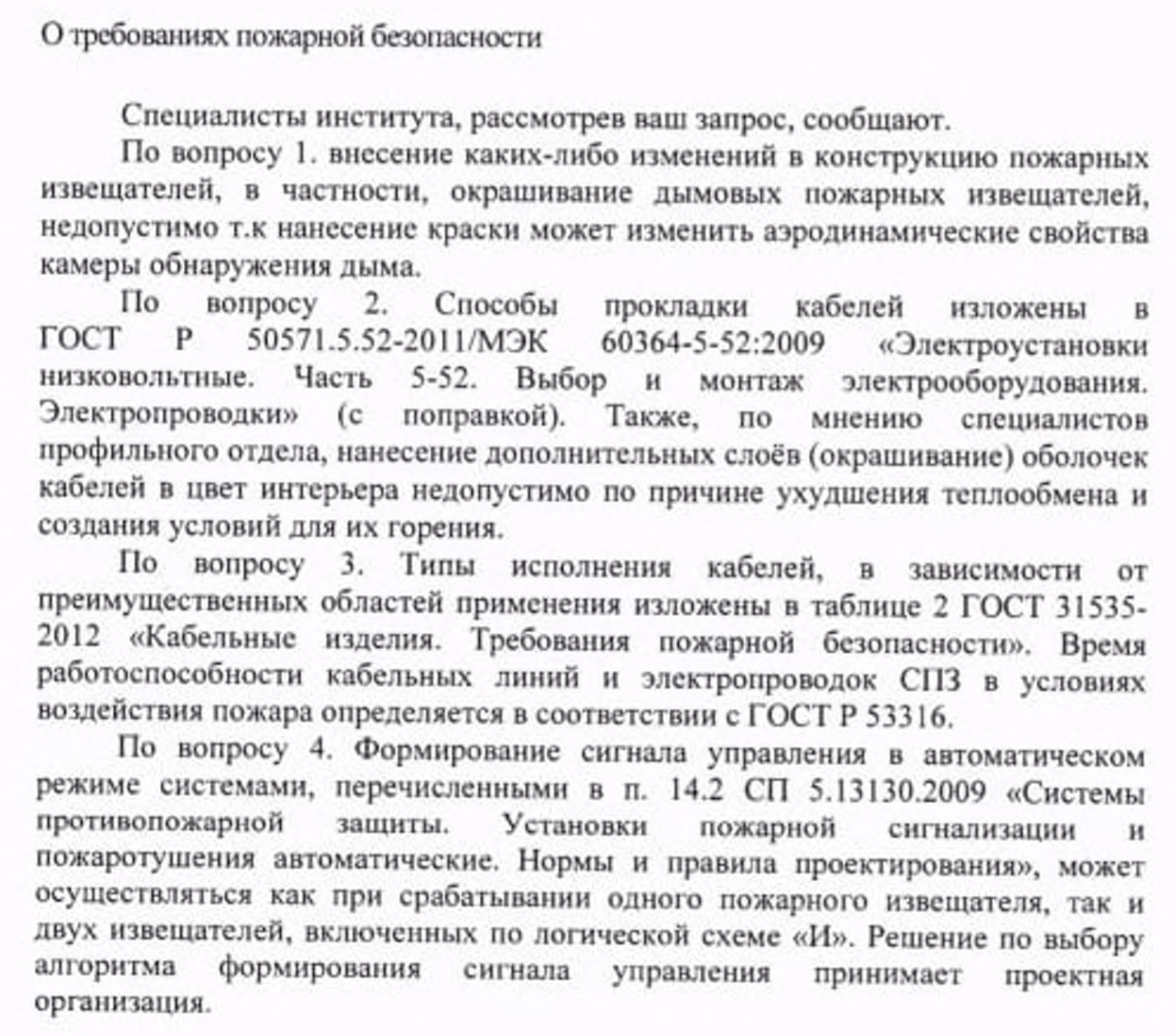 